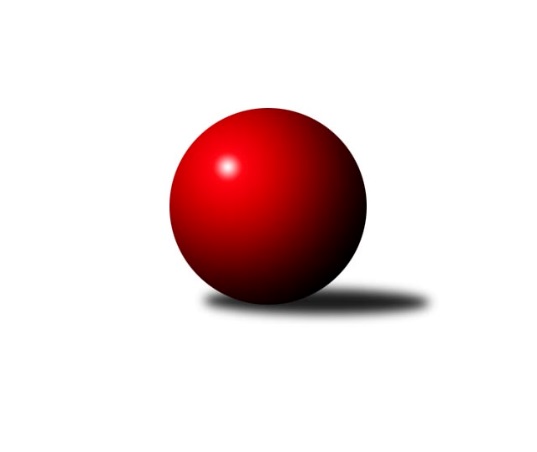 Č.2Ročník 2014/2015	25.5.2024 2. KLZ B 2014/2015Statistika 2. kolaTabulka družstev:		družstvo	záp	výh	rem	proh	skore	sety	průměr	body	plné	dorážka	chyby	1.	TJ Jiskra Otrokovice	2	1	1	0	10.0 : 6.0 	(26.5 : 21.5)	2865	3	2003	863	63.5	2.	KK Mor.Slávia Brno	2	1	1	0	9.0 : 7.0 	(24.5 : 23.5)	3159	3	2129	1030	40	3.	TJ Spartak Pelhřimov	2	1	1	0	9.0 : 7.0 	(24.0 : 24.0)	3022	3	2068	954	44.5	4.	HKK Olomouc	1	1	0	0	7.0 : 1.0 	(19.0 : 5.0)	3282	2	2261	1021	39	5.	KK Slovan Rosice	2	1	0	1	8.0 : 8.0 	(24.0 : 24.0)	3207	2	2187	1020	29	6.	KK Vyškov	2	1	0	1	6.0 : 10.0 	(16.0 : 32.0)	3069	2	2120	950	45	7.	TJ Sokol Luhačovice	1	0	1	0	4.0 : 4.0 	(12.0 : 12.0)	2988	1	2080	908	57	8.	TJ Jiskra Nová Bystřice	2	0	1	1	7.0 : 9.0 	(25.5 : 22.5)	3066	1	2109	957	49	9.	KK PSJ Jihlava	2	0	1	1	6.0 : 10.0 	(21.5 : 26.5)	2869	1	2046	823	68	10.	TJ Sokol Vracov	2	0	0	2	6.0 : 10.0 	(23.0 : 25.0)	3126	0	2092	1034	38.5Tabulka doma:		družstvo	záp	výh	rem	proh	skore	sety	průměr	body	maximum	minimum	1.	HKK Olomouc	1	1	0	0	7.0 : 1.0 	(19.0 : 5.0)	3282	2	3282	3282	2.	TJ Jiskra Otrokovice	1	1	0	0	6.0 : 2.0 	(14.5 : 9.5)	2852	2	2852	2852	3.	KK Mor.Slávia Brno	1	1	0	0	5.0 : 3.0 	(13.0 : 11.0)	3289	2	3289	3289	4.	KK Slovan Rosice	1	1	0	0	5.0 : 3.0 	(13.0 : 11.0)	3179	2	3179	3179	5.	KK Vyškov	1	1	0	0	5.0 : 3.0 	(11.0 : 13.0)	3068	2	3068	3068	6.	TJ Jiskra Nová Bystřice	1	0	1	0	4.0 : 4.0 	(12.5 : 11.5)	3071	1	3071	3071	7.	KK PSJ Jihlava	1	0	1	0	4.0 : 4.0 	(12.0 : 12.0)	3012	1	3012	3012	8.	TJ Spartak Pelhřimov	1	0	1	0	4.0 : 4.0 	(12.0 : 12.0)	2862	1	2862	2862	9.	TJ Sokol Luhačovice	0	0	0	0	0.0 : 0.0 	(0.0 : 0.0)	0	0	0	0	10.	TJ Sokol Vracov	1	0	0	1	3.0 : 5.0 	(12.0 : 12.0)	3118	0	3118	3118Tabulka venku:		družstvo	záp	výh	rem	proh	skore	sety	průměr	body	maximum	minimum	1.	TJ Spartak Pelhřimov	1	1	0	0	5.0 : 3.0 	(12.0 : 12.0)	3181	2	3181	3181	2.	TJ Sokol Luhačovice	1	0	1	0	4.0 : 4.0 	(12.0 : 12.0)	2988	1	2988	2988	3.	TJ Jiskra Otrokovice	1	0	1	0	4.0 : 4.0 	(12.0 : 12.0)	2878	1	2878	2878	4.	KK Mor.Slávia Brno	1	0	1	0	4.0 : 4.0 	(11.5 : 12.5)	3028	1	3028	3028	5.	HKK Olomouc	0	0	0	0	0.0 : 0.0 	(0.0 : 0.0)	0	0	0	0	6.	TJ Jiskra Nová Bystřice	1	0	0	1	3.0 : 5.0 	(13.0 : 11.0)	3060	0	3060	3060	7.	KK Slovan Rosice	1	0	0	1	3.0 : 5.0 	(11.0 : 13.0)	3234	0	3234	3234	8.	TJ Sokol Vracov	1	0	0	1	3.0 : 5.0 	(11.0 : 13.0)	3133	0	3133	3133	9.	KK PSJ Jihlava	1	0	0	1	2.0 : 6.0 	(9.5 : 14.5)	2725	0	2725	2725	10.	KK Vyškov	1	0	0	1	1.0 : 7.0 	(5.0 : 19.0)	3070	0	3070	3070Tabulka podzimní části:		družstvo	záp	výh	rem	proh	skore	sety	průměr	body	doma	venku	1.	TJ Jiskra Otrokovice	2	1	1	0	10.0 : 6.0 	(26.5 : 21.5)	2865	3 	1 	0 	0 	0 	1 	0	2.	KK Mor.Slávia Brno	2	1	1	0	9.0 : 7.0 	(24.5 : 23.5)	3159	3 	1 	0 	0 	0 	1 	0	3.	TJ Spartak Pelhřimov	2	1	1	0	9.0 : 7.0 	(24.0 : 24.0)	3022	3 	0 	1 	0 	1 	0 	0	4.	HKK Olomouc	1	1	0	0	7.0 : 1.0 	(19.0 : 5.0)	3282	2 	1 	0 	0 	0 	0 	0	5.	KK Slovan Rosice	2	1	0	1	8.0 : 8.0 	(24.0 : 24.0)	3207	2 	1 	0 	0 	0 	0 	1	6.	KK Vyškov	2	1	0	1	6.0 : 10.0 	(16.0 : 32.0)	3069	2 	1 	0 	0 	0 	0 	1	7.	TJ Sokol Luhačovice	1	0	1	0	4.0 : 4.0 	(12.0 : 12.0)	2988	1 	0 	0 	0 	0 	1 	0	8.	TJ Jiskra Nová Bystřice	2	0	1	1	7.0 : 9.0 	(25.5 : 22.5)	3066	1 	0 	1 	0 	0 	0 	1	9.	KK PSJ Jihlava	2	0	1	1	6.0 : 10.0 	(21.5 : 26.5)	2869	1 	0 	1 	0 	0 	0 	1	10.	TJ Sokol Vracov	2	0	0	2	6.0 : 10.0 	(23.0 : 25.0)	3126	0 	0 	0 	1 	0 	0 	1Tabulka jarní části:		družstvo	záp	výh	rem	proh	skore	sety	průměr	body	doma	venku	1.	KK Vyškov	0	0	0	0	0.0 : 0.0 	(0.0 : 0.0)	0	0 	0 	0 	0 	0 	0 	0 	2.	TJ Sokol Vracov	0	0	0	0	0.0 : 0.0 	(0.0 : 0.0)	0	0 	0 	0 	0 	0 	0 	0 	3.	TJ Spartak Pelhřimov	0	0	0	0	0.0 : 0.0 	(0.0 : 0.0)	0	0 	0 	0 	0 	0 	0 	0 	4.	TJ Jiskra Nová Bystřice	0	0	0	0	0.0 : 0.0 	(0.0 : 0.0)	0	0 	0 	0 	0 	0 	0 	0 	5.	KK Slovan Rosice	0	0	0	0	0.0 : 0.0 	(0.0 : 0.0)	0	0 	0 	0 	0 	0 	0 	0 	6.	HKK Olomouc	0	0	0	0	0.0 : 0.0 	(0.0 : 0.0)	0	0 	0 	0 	0 	0 	0 	0 	7.	TJ Jiskra Otrokovice	0	0	0	0	0.0 : 0.0 	(0.0 : 0.0)	0	0 	0 	0 	0 	0 	0 	0 	8.	KK Mor.Slávia Brno	0	0	0	0	0.0 : 0.0 	(0.0 : 0.0)	0	0 	0 	0 	0 	0 	0 	0 	9.	TJ Sokol Luhačovice	0	0	0	0	0.0 : 0.0 	(0.0 : 0.0)	0	0 	0 	0 	0 	0 	0 	0 	10.	KK PSJ Jihlava	0	0	0	0	0.0 : 0.0 	(0.0 : 0.0)	0	0 	0 	0 	0 	0 	0 	0 Zisk bodů pro družstvo:		jméno hráče	družstvo	body	zápasy	v %	dílčí body	sety	v %	1.	Martina Ančincová 	TJ Jiskra Otrokovice 	2	/	2	(100%)	7.5	/	8	(94%)	2.	Eva Dušek 	KK PSJ Jihlava 	2	/	2	(100%)	7	/	8	(88%)	3.	Markéta Ptáčková 	TJ Sokol Vracov 	2	/	2	(100%)	6	/	8	(75%)	4.	Gabriela Filakovská 	TJ Jiskra Nová Bystřice 	2	/	2	(100%)	6	/	8	(75%)	5.	Iva Molová 	TJ Jiskra Nová Bystřice 	2	/	2	(100%)	6	/	8	(75%)	6.	Michaela Slavětínská 	KK Mor.Slávia Brno 	2	/	2	(100%)	5.5	/	8	(69%)	7.	Jozefina Vytisková 	TJ Spartak Pelhřimov 	2	/	2	(100%)	5	/	8	(63%)	8.	Zuzana Ančincová 	TJ Jiskra Otrokovice 	2	/	2	(100%)	5	/	8	(63%)	9.	Lucie Vaverková 	KK Slovan Rosice 	2	/	2	(100%)	5	/	8	(63%)	10.	Lenka Kričinská 	KK Mor.Slávia Brno 	2	/	2	(100%)	4.5	/	8	(56%)	11.	Jaroslava Havranová 	HKK Olomouc 	1	/	1	(100%)	4	/	4	(100%)	12.	Silvie Vaňková 	HKK Olomouc 	1	/	1	(100%)	4	/	4	(100%)	13.	Marie Chmelíková 	HKK Olomouc 	1	/	1	(100%)	4	/	4	(100%)	14.	Eva Rosendorfská 	KK PSJ Jihlava 	1	/	1	(100%)	3	/	4	(75%)	15.	Šárka Palková 	KK Slovan Rosice 	1	/	1	(100%)	3	/	4	(75%)	16.	Monika Hubíková 	TJ Sokol Luhačovice 	1	/	1	(100%)	3	/	4	(75%)	17.	Veronika Baudyšová 	TJ Jiskra Nová Bystřice 	1	/	1	(100%)	3	/	4	(75%)	18.	Simona Černušková 	TJ Spartak Pelhřimov 	1	/	1	(100%)	3	/	4	(75%)	19.	Andrea Černochová 	TJ Sokol Luhačovice 	1	/	1	(100%)	3	/	4	(75%)	20.	Hana Malíšková 	HKK Olomouc 	1	/	1	(100%)	3	/	4	(75%)	21.	Miroslava Matějková 	TJ Spartak Pelhřimov 	1	/	1	(100%)	2	/	4	(50%)	22.	Kateřina Bajerová 	HKK Olomouc 	1	/	1	(100%)	2	/	4	(50%)	23.	Ludmila Pančochová 	TJ Sokol Luhačovice 	1	/	1	(100%)	2	/	4	(50%)	24.	Hana Krajíčková 	TJ Sokol Luhačovice 	1	/	1	(100%)	2	/	4	(50%)	25.	Jana Vejmolová 	KK Vyškov 	1	/	1	(100%)	2	/	4	(50%)	26.	Jana Bednaříková 	TJ Jiskra Otrokovice 	1	/	2	(50%)	6	/	8	(75%)	27.	Štěpánka Vytisková 	TJ Spartak Pelhřimov 	1	/	2	(50%)	5	/	8	(63%)	28.	Mariana Kreuzingerová 	TJ Sokol Vracov 	1	/	2	(50%)	5	/	8	(63%)	29.	Monika Tilšerová 	KK Vyškov 	1	/	2	(50%)	5	/	8	(63%)	30.	Magda Winterová 	KK Slovan Rosice 	1	/	2	(50%)	5	/	8	(63%)	31.	Iva Rosendorfová 	KK Slovan Rosice 	1	/	2	(50%)	4.5	/	8	(56%)	32.	Romana Sedlářová 	KK Mor.Slávia Brno 	1	/	2	(50%)	4.5	/	8	(56%)	33.	Ludmila Landkamerová 	TJ Spartak Pelhřimov 	1	/	2	(50%)	4	/	8	(50%)	34.	Monika Rusňáková 	KK Mor.Slávia Brno 	1	/	2	(50%)	4	/	8	(50%)	35.	Šárka Vacková 	KK PSJ Jihlava 	1	/	2	(50%)	4	/	8	(50%)	36.	Františka Petříková 	TJ Jiskra Otrokovice 	1	/	2	(50%)	4	/	8	(50%)	37.	Jitka Žáčková 	KK Mor.Slávia Brno 	1	/	2	(50%)	4	/	8	(50%)	38.	Michaela Zajacová 	TJ Sokol Vracov 	1	/	2	(50%)	4	/	8	(50%)	39.	Eva Putnová 	KK Slovan Rosice 	1	/	2	(50%)	3.5	/	8	(44%)	40.	Hana Beranová 	TJ Sokol Vracov 	1	/	2	(50%)	3	/	8	(38%)	41.	Zuzana Štěrbová 	KK Vyškov 	1	/	2	(50%)	3	/	8	(38%)	42.	Petra Skotáková 	TJ Spartak Pelhřimov 	1	/	2	(50%)	3	/	8	(38%)	43.	Monika Anderová 	KK Vyškov 	1	/	2	(50%)	3	/	8	(38%)	44.	Kristýna Kuchynková 	TJ Sokol Vracov 	1	/	2	(50%)	3	/	8	(38%)	45.	Aneta Kusiová 	TJ Spartak Pelhřimov 	0	/	1	(0%)	2	/	4	(50%)	46.	Andrea Tatoušková 	HKK Olomouc 	0	/	1	(0%)	2	/	4	(50%)	47.	Helena Konečná 	TJ Sokol Luhačovice 	0	/	1	(0%)	1	/	4	(25%)	48.	Renata Svobodová 	KK Slovan Rosice 	0	/	1	(0%)	1	/	4	(25%)	49.	Hana Veselá 	KK Slovan Rosice 	0	/	1	(0%)	1	/	4	(25%)	50.	Andrea Axmanová 	KK Slovan Rosice 	0	/	1	(0%)	1	/	4	(25%)	51.	Zdenka Svobodová 	TJ Sokol Luhačovice 	0	/	1	(0%)	1	/	4	(25%)	52.	Zdena Vytisková 	TJ Spartak Pelhřimov 	0	/	1	(0%)	0	/	4	(0%)	53.	Eva Doubková 	KK PSJ Jihlava 	0	/	1	(0%)	0	/	4	(0%)	54.	Lucie Trávníčková 	KK Vyškov 	0	/	1	(0%)	0	/	4	(0%)	55.	Radka Budošová 	TJ Jiskra Nová Bystřice 	0	/	2	(0%)	4	/	8	(50%)	56.	Lenka Habrová 	KK PSJ Jihlava 	0	/	2	(0%)	3	/	8	(38%)	57.	Veronika Pýchová 	TJ Jiskra Nová Bystřice 	0	/	2	(0%)	3	/	8	(38%)	58.	Dana Fišerová 	KK PSJ Jihlava 	0	/	2	(0%)	2.5	/	8	(31%)	59.	Monika Niklová 	TJ Sokol Vracov 	0	/	2	(0%)	2	/	8	(25%)	60.	Irena Partlová 	KK PSJ Jihlava 	0	/	2	(0%)	2	/	8	(25%)	61.	Pavlína Březinová 	KK Mor.Slávia Brno 	0	/	2	(0%)	2	/	8	(25%)	62.	Lucie Vrecková 	TJ Jiskra Nová Bystřice 	0	/	2	(0%)	2	/	8	(25%)	63.	Pavla Fialová 	KK Vyškov 	0	/	2	(0%)	2	/	8	(25%)	64.	Hana Jonášková 	TJ Jiskra Otrokovice 	0	/	2	(0%)	2	/	8	(25%)	65.	Renata Mikulcová st.	TJ Jiskra Otrokovice 	0	/	2	(0%)	2	/	8	(25%)	66.	Lenka Wognitschová 	KK Vyškov 	0	/	2	(0%)	1	/	8	(13%)Průměry na kuželnách:		kuželna	průměr	plné	dorážka	chyby	výkon na hráče	1.	KK MS Brno, 1-4	3261	2192	1069	24.0	(543.6)	2.	HKK Olomouc, 1-8	3176	2198	977	49.5	(529.3)	3.	KK Slovan Rosice, 1-4	3156	2132	1023	43.0	(526.0)	4.	TJ Sokol Vracov, 1-6	3149	2112	1037	32.0	(524.9)	5.	KK Vyškov, 1-4	3064	2111	952	42.0	(510.7)	6.	TJ Jiskra Nová Bystřice, 1-4	3049	2085	964	46.5	(508.3)	7.	KK PSJ Jihlava, 1-4	3000	2113	887	57.5	(500.0)	8.	Pelhřimov, 1-4	2870	1985	885	52.5	(478.3)	9.	KC Zlín, 1-4	2788	1990	798	78.5	(464.8)Nejlepší výkony na kuželnách:KK MS Brno, 1-4KK Mor.Slávia Brno	3289	2. kolo	Michaela Slavětínská 	KK Mor.Slávia Brno	588	2. koloKK Slovan Rosice	3234	2. kolo	Jitka Žáčková 	KK Mor.Slávia Brno	578	2. kolo		. kolo	Lenka Kričinská 	KK Mor.Slávia Brno	558	2. kolo		. kolo	Iva Rosendorfová 	KK Slovan Rosice	551	2. kolo		. kolo	Lucie Vaverková 	KK Slovan Rosice	551	2. kolo		. kolo	Šárka Palková 	KK Slovan Rosice	550	2. kolo		. kolo	Hana Veselá 	KK Slovan Rosice	543	2. kolo		. kolo	Magda Winterová 	KK Slovan Rosice	537	2. kolo		. kolo	Romana Sedlářová 	KK Mor.Slávia Brno	536	2. kolo		. kolo	Monika Rusňáková 	KK Mor.Slávia Brno	532	2. koloHKK Olomouc, 1-8HKK Olomouc	3282	1. kolo	Marie Chmelíková 	HKK Olomouc	572	1. koloKK Vyškov	3070	1. kolo	Monika Anderová 	KK Vyškov	563	1. kolo		. kolo	Silvie Vaňková 	HKK Olomouc	559	1. kolo		. kolo	Hana Malíšková 	HKK Olomouc	547	1. kolo		. kolo	Andrea Tatoušková 	HKK Olomouc	540	1. kolo		. kolo	Jaroslava Havranová 	HKK Olomouc	535	1. kolo		. kolo	Kateřina Bajerová 	HKK Olomouc	529	1. kolo		. kolo	Lenka Wognitschová 	KK Vyškov	523	1. kolo		. kolo	Monika Tilšerová 	KK Vyškov	509	1. kolo		. kolo	Zuzana Štěrbová 	KK Vyškov	501	1. koloKK Slovan Rosice, 1-4KK Slovan Rosice	3179	1. kolo	Markéta Ptáčková 	TJ Sokol Vracov	559	1. koloTJ Sokol Vracov	3133	1. kolo	Michaela Zajacová 	TJ Sokol Vracov	555	1. kolo		. kolo	Iva Rosendorfová 	KK Slovan Rosice	550	1. kolo		. kolo	Lucie Vaverková 	KK Slovan Rosice	550	1. kolo		. kolo	Eva Putnová 	KK Slovan Rosice	550	1. kolo		. kolo	Mariana Kreuzingerová 	TJ Sokol Vracov	540	1. kolo		. kolo	Magda Winterová 	KK Slovan Rosice	528	1. kolo		. kolo	Renata Svobodová 	KK Slovan Rosice	516	1. kolo		. kolo	Hana Beranová 	TJ Sokol Vracov	504	1. kolo		. kolo	Kristýna Kuchynková 	TJ Sokol Vracov	496	1. koloTJ Sokol Vracov, 1-6TJ Spartak Pelhřimov	3181	2. kolo	Jozefina Vytisková 	TJ Spartak Pelhřimov	565	2. koloTJ Sokol Vracov	3118	2. kolo	Mariana Kreuzingerová 	TJ Sokol Vracov	548	2. kolo		. kolo	Hana Beranová 	TJ Sokol Vracov	544	2. kolo		. kolo	Aneta Kusiová 	TJ Spartak Pelhřimov	542	2. kolo		. kolo	Markéta Ptáčková 	TJ Sokol Vracov	539	2. kolo		. kolo	Simona Černušková 	TJ Spartak Pelhřimov	537	2. kolo		. kolo	Petra Skotáková 	TJ Spartak Pelhřimov	532	2. kolo		. kolo	Ludmila Landkamerová 	TJ Spartak Pelhřimov	514	2. kolo		. kolo	Michaela Zajacová 	TJ Sokol Vracov	501	2. kolo		. kolo	Kristýna Kuchynková 	TJ Sokol Vracov	501	2. koloKK Vyškov, 1-4KK Vyškov	3068	2. kolo	Jana Vejmolová 	KK Vyškov	545	2. koloTJ Jiskra Nová Bystřice	3060	2. kolo	Monika Tilšerová 	KK Vyškov	533	2. kolo		. kolo	Gabriela Filakovská 	TJ Jiskra Nová Bystřice	532	2. kolo		. kolo	Radka Budošová 	TJ Jiskra Nová Bystřice	525	2. kolo		. kolo	Zuzana Štěrbová 	KK Vyškov	522	2. kolo		. kolo	Iva Molová 	TJ Jiskra Nová Bystřice	522	2. kolo		. kolo	Lucie Vrecková 	TJ Jiskra Nová Bystřice	519	2. kolo		. kolo	Monika Anderová 	KK Vyškov	512	2. kolo		. kolo	Veronika Pýchová 	TJ Jiskra Nová Bystřice	486	2. kolo		. kolo	Pavla Fialová 	KK Vyškov	484	2. koloTJ Jiskra Nová Bystřice, 1-4TJ Jiskra Nová Bystřice	3071	1. kolo	Iva Molová 	TJ Jiskra Nová Bystřice	548	1. koloKK Mor.Slávia Brno	3028	1. kolo	Michaela Slavětínská 	KK Mor.Slávia Brno	537	1. kolo		. kolo	Lucie Vrecková 	TJ Jiskra Nová Bystřice	531	1. kolo		. kolo	Gabriela Filakovská 	TJ Jiskra Nová Bystřice	526	1. kolo		. kolo	Monika Rusňáková 	KK Mor.Slávia Brno	519	1. kolo		. kolo	Lenka Kričinská 	KK Mor.Slávia Brno	517	1. kolo		. kolo	Romana Sedlářová 	KK Mor.Slávia Brno	509	1. kolo		. kolo	Radka Budošová 	TJ Jiskra Nová Bystřice	502	1. kolo		. kolo	Veronika Pýchová 	TJ Jiskra Nová Bystřice	484	1. kolo		. kolo	Pavlína Březinová 	KK Mor.Slávia Brno	483	1. koloKK PSJ Jihlava, 1-4KK PSJ Jihlava	3012	1. kolo	Andrea Černochová 	TJ Sokol Luhačovice	530	1. koloTJ Sokol Luhačovice	2988	1. kolo	Eva Rosendorfská 	KK PSJ Jihlava	524	1. kolo		. kolo	Hana Krajíčková 	TJ Sokol Luhačovice	522	1. kolo		. kolo	Lenka Habrová 	KK PSJ Jihlava	519	1. kolo		. kolo	Ludmila Pančochová 	TJ Sokol Luhačovice	509	1. kolo		. kolo	Dana Fišerová 	KK PSJ Jihlava	506	1. kolo		. kolo	Zdenka Svobodová 	TJ Sokol Luhačovice	501	1. kolo		. kolo	Eva Dušek 	KK PSJ Jihlava	496	1. kolo		. kolo	Monika Hubíková 	TJ Sokol Luhačovice	491	1. kolo		. kolo	Šárka Vacková 	KK PSJ Jihlava	491	1. koloPelhřimov, 1-4TJ Jiskra Otrokovice	2878	1. kolo	Martina Ančincová 	TJ Jiskra Otrokovice	542	1. koloTJ Spartak Pelhřimov	2862	1. kolo	Štěpánka Vytisková 	TJ Spartak Pelhřimov	488	1. kolo		. kolo	Františka Petříková 	TJ Jiskra Otrokovice	484	1. kolo		. kolo	Petra Skotáková 	TJ Spartak Pelhřimov	480	1. kolo		. kolo	Zdena Vytisková 	TJ Spartak Pelhřimov	477	1. kolo		. kolo	Jozefina Vytisková 	TJ Spartak Pelhřimov	477	1. kolo		. kolo	Zuzana Ančincová 	TJ Jiskra Otrokovice	471	1. kolo		. kolo	Miroslava Matějková 	TJ Spartak Pelhřimov	471	1. kolo		. kolo	Hana Jonášková 	TJ Jiskra Otrokovice	470	1. kolo		. kolo	Ludmila Landkamerová 	TJ Spartak Pelhřimov	469	1. koloKC Zlín, 1-4TJ Jiskra Otrokovice	2852	2. kolo	Jana Bednaříková 	TJ Jiskra Otrokovice	523	2. koloKK PSJ Jihlava	2725	2. kolo	Martina Ančincová 	TJ Jiskra Otrokovice	518	2. kolo		. kolo	Františka Petříková 	TJ Jiskra Otrokovice	500	2. kolo		. kolo	Zuzana Ančincová 	TJ Jiskra Otrokovice	495	2. kolo		. kolo	Eva Dušek 	KK PSJ Jihlava	491	2. kolo		. kolo	Lenka Habrová 	KK PSJ Jihlava	486	2. kolo		. kolo	Šárka Vacková 	KK PSJ Jihlava	477	2. kolo		. kolo	Renata Mikulcová st.	TJ Jiskra Otrokovice	434	2. kolo		. kolo	Dana Fišerová 	KK PSJ Jihlava	433	2. kolo		. kolo	Eva Doubková 	KK PSJ Jihlava	422	2. koloČetnost výsledků:	7.0 : 1.0	1x	6.0 : 2.0	1x	5.0 : 3.0	3x	4.0 : 4.0	3x	3.0 : 5.0	1x